Arlington Scavenger Hunt Family EditionSponsored by the Arlington Historical Society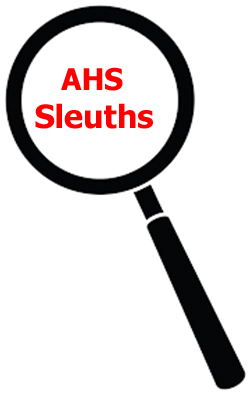 Arlington County is an interesting place.  This scavenger hunt will help you learn about some of the places in the county.  We are hoping you and your family will complete this scavenger hunt and record your answers on the answer sheet below.  We would LOVE it if you would take a picture of yourself at one of the places you visit and share it with us at  AHSedlink@gmail.com,  Good luck. Find a house that is made of logs in the county.  Find two streets named after US presidents.  Find one school named after a US president.  Find a schoolhouse that is over 110 years old. (Hint:  it may not still be a school)Find a federal government building.  A federal government building is for the people of the entire United States.Find a cemetery that has gravestones from the Civil War (1861-1865). Find a restaurant in Arlington that serves food that is common in another country.  Find a cannon in Arlington. Find the newest middle school in Arlington that opened in 2019. 10.Find a monument in Arlington.  A monument is used to pay tribute to a person or an event.Name____________________Contact Info Email or Phone _____________Answer SheetAnswer Sheet1.Write the address of the house:Why do you think older houses are made of logs?Why do you think most houses today are not made of logs?2.Name of the first street:Name of the second street:Why do you think we name streets after presidents?3.Name of the school:If you could name a school, who would you name it after and WHY?4.What is the address of this schoolhouse?Why do you think it is no longer used as a school?5.Write the name of the federal government building:Why do people visit this building?Why do you think it is in Virginia and NOT Washington, D.C.?6.Address of cemetery?What does the cemetery look like?Why do you think it is in Arlington?7.Write the name of the restaurant:Do you like the food served here?How is it different than the food you eat at home?8.Where did you find the cannon?Why do you think it is in Arlington?9.Write the name of the school:Why do you think the school is named after this person?10.Write the name of the monument:Who is the monument honoring?